Stjórn neðangreinds lögaðila:veitir hér með:hverjum fyrir sig, fullt og ótakmarkað umboð fyrir hönd lögaðilans til úttektar á ráðstöfunarfjárhæð á  öllum núgildandi reikningum lögaðilans.  öllum reikningum lögaðilans sem mögulega verða stofnaðir síðar.  neðangreindum reikningi/um lögaðilans. Í umboðinu felast allar almennar athafnir s.s. heimild til úttektar og að skoða stöðu reiknings. Umboðið nær til ráðstöfunar þeirrar fjárhæðar sem, reikningseigandi hefur á hverjum tíma þ.m.t. nýting yfirdráttarheimildar. Allt sem umboðsmaður gerir skv. umboði þessu skal vera jafngilt stjórn félagsins hefði hlutast til um það sjálf.ATH. Umboð þetta nær ekki til aðgangs að Netbanka. Fylla þarf út sérstakt umboð til þess* Skilyrði er að breyta leyninúmeri þegar skipt er um umboðshafa, til að tryggja öryggi reikningseiganda.  Reikningseigandi ber ábyrgð á öllum færslum og aðgerðum sem framkvæmdar eru með leyninúmerinu.Um leið fellur niður umboð á reikninga félagsins sem og umboð vegna netbankaaðgangs.(Umboðshöfum ber að skila inn debetkorti ef við á)Undirritaður lögaðili skuldbindur sig hér með til að tilkynna bankanum skriflega á sannanlegan hátt og án tafar allar breytingar sem kunna að vera gerðar á umboði til úttekta.umboðumboð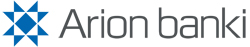 úttektarheimild á reikning lögaðilaNafnKennitalaNafn KennitalaNafn KennitalaNafn KennitalaNafn KennitalaBanki – Hb - ReikningsnúmerMyntNýtt leyninúmer*Banki – Hb - ReikningsnúmerMyntNýtt leyninúmer*Umboðið gildir fráog þar til það er afturkallað skriflega.NafnKennitalaNotendanafnStaður og dagsetningVottar að réttri dagsetningu, undirskrift og fjárræði:Vottar að réttri dagsetningu, undirskrift og fjárræði:Samþykki firmaritara:Nafn                                                                                               KennitalaF.h. viðskiptavinar,      Nafn                                                                                               KennitalaF.h. viðskiptavinar,      F.h. viðskiptavinar,      